Defining and measuring access to healthcare: the patients’ perspective Draft Position StatementIntroductionBackground and policy contextDisparities in access to healthcare predate the financial crisis in Europe, but against a background of austerity measures and falling healthcare spending in many member states since 2009, inequalities have been made worse. Access to care is affected by austerity policies in response to the economic crisis, such as cuts in healthcare budgets, cuts in insurance coverage, increased fees and co-payments, and cuts in social protection measures. All this comes at a time of even greater demand for healthcare and social support.At the same time, healthcare systems are facing increasing demands as a result of demographic change. As the population ages, the number of patients with chronic diseases is growing. Many diseases become more prevalent with age and though some are preventable to some extent, other are not. Patients who developed a chronic disease at a younger age are also living longer thanks to modern medical treatments.  Patients with chronic diseases develop specific needs which the healthcare systems need to adapt to.Health inequalities carry a significant economic as well as personal cost. In the current policy debate, the economic argument “health is wealth” is now widely accepted. Investment in health is also an investment in our fundamental values, in social cohesion, and in economic development. Reducing health inequalities is crucial for the overall health and wealth of society.In recent years there has been renewed focus on health inequalities and access at EU level though the following initiatives:The European Parliament motion for resolution on health inequalities in the EU, adopted in 2011, in which patients and older patients where recognised as a group with specific needs.The European Commission report on health inequalities in 2013.The European Commission communication “On effective, accessible and resilient health systems”, which highlighted that having a common methodology in the EU to monitor access would be an important step forward in tackling health inequalities.The EU conference “Health in Europe, Making it Fairer” on 18 March 2014.In 2014 the Commission set up an expert group on Health System Performance Assessment.The preliminary opinion of Expert Panel on Effective Ways of Investing in Health on “access to health services in the European Union” published in September 2015.In addition, over the last few years the European Semester has provided recommendations on healthcare from a financial perspective to several EU Member States. However no mechanism has been put in place yet to consult civil society on the recommendations, in particular to ensure access and the cost of health inequalities is taken into account in this process.EPF’S VISION ON ACCESSPatients’ access to healthcare is a key priority for the European Patients’ Forum, as highlighted by the second goal of our strategic plan 2014-2020: To contribute to improvements in health systems that enable equitable access to sustainable and high-quality healthcare designed and delivered to meet patients’ and informal carers’ needs at all levels of care, embracing innovation in all its forms. Health equity is also part of our core values: We believe every patient should have equitable access to patient-centred high-quality health and social care. We strive to fight the disparities existing within the EU in relation to access to and standards of care for chronic diseases and/or long term conditions.Breaking down access barriers was at the heart of the EPF campaign during the 2014 EU elections, aiming at ensuring EU institutions put this issue higher on the agenda for the new legislature (2014-2019).  Access to healthcare is a basic human right and one of the fundamental principles of European health systems, together with safety, quality, and equity. Treatment should be accessible to every patient who needs it, not only to those who can pay. Regrettably, this is not a reality for all.More information on our work on access can be found here: http://www.eu-patient.eu/whatwedo/Policy/access-to-healthcare/  Why is a definition of access needed from the patients’ perspective?The picture given of access to healthcare through existing indicators often fails to reflect the experience of patients and to give a comprehensive picture. Access is a multi-dimensional concept, and currently there is not one universally accepted definition.Patients with chronic and long term conditions are more frequently in contact with the healthcare system, and have expertise on gaps and barriers in accessing healthcare. They often have a global perspective from primary to secondary care, encompassing their needs for various services and healthcare products. Patient organisations have collective expertise in identifying access issues and good practices.Therefore, it is crucial that decision makers and researchers, when designing or adopting indicators, take into account the patients’ perspective on what access to healthcare is.In order to encourage the definition of more accurate indicators that reflect the experience of EU patients, we believe it is important to arrive at a common definition of access that identifies the dimensions of access to healthcare that are crucial to patients. A patient led definition is also essential in order to set objectives to improve access to healthcare in the EU that are relevant to patients who are affected and bear the cost of health inequalities and access barriers.This paper is also supporting the European Patients’ Forum contribution to the Patient Access Partnership’s (PACT) work on a definition of access as well as on indicators. The Patient Access Partnership is a patient-led network which was co-founded by EPF and NPO (the National Patient Organisation of Bulgaria) and brings together the patients, the public health community, industry and policy-makers to move forward on solutions to access that really work for patients and address the current barriers and inequities.Objective of this position paper:To provide a patient led perspective on what access to healthcare means to decision makers and other health stakeholders including academiaTo foster change in the way access is measured in the EU (whether at EU level or in Member States), and ultimately contribute to the setting of appropriate EU policies to tackle access barriersTo contribute a patients’ perspective to current EU debates on access and indicators, including to the Patient Access Partnership work on indicators.CONSULTATION PROCESSThe first draft of this paper was developed with input from the EPF access working group. Following this, it will undergo two rounds of consultation by the EPF membership in 2015. The first round of consultation took place in September/October.Definition of Access: the Patients’ perspectiveA COMMON DEFINITIONA detailed definition of access was provided by Penchansky and Thomas (1981) and subsequently readapted by the Patient Access Partnership (PACT). This definition is based on 5 As - Adequate, Accessible, Affordable, Appropriate and Available - as the defining aspects of access. The EPF access working group discussed this definition, adapted it, and specified further the meaning of each of the 5As’ definitions in order to better reflect the patients’ perspective and to clarify areas which were subject to interpretation.Available: Healthcare, including specialised services and every service conducive to good quality health care, should be available to all patients. Patients need to have access to health care in their country, as the primary responsibility for access is national. This also includes responsibilities at regional, local and hospital level. The European Union also has responsibilities in terms of access, for example encouraging universal access, seeking more cooperation for rare diseases care and research, and for cross border healthcare. Availability also means that the necessary resources are available for health at national and EU level. Healthcare supply and resources (for example medicines, equipment, healthcare professionals…) should be sufficient and the necessary infrastructures and organisation to provide suitable care should be in place. Existing EU funds such as the structural funds should be used in greater measure and more effectively for health purposes.Adequate:  Adequacy refers to quality of care. Care should be constantly adapted to the needs of patients. To this end, ongoing dialogue between individual patients and their healthcare team is essential. It also requires patient involvement at individual level through shared decision making and adequate mechanisms to capture patients’ feedback and at collective level in health policy decision making.  Standard of care or good clinical practices are available for some diseases and can be a good indicators of adequacy. However, clinical guidelines can sometimes be restricted and not include alternative therapies.Accessible: From the patients’ perspective, this means that treatment is accessible throughout all stages of their care, from preventive/health promotion services and early diagnosis through all treatments, including non-medical support. Geographical circumstances should not be barriers to access. It also encompasses access to information: patients should have clear information on what care and support is available, as well as the standards in place. Care should be accessible in a timely way. Patient involvement in healthcare policies and decision making is also a prerequisite to ensure care is fair and accessible for all.Appropriate: Service should be relevant to the health needs of different populations or groups, Healthcare needs to be inclusive. EPF has developed specific recommendations to make healthcare more inclusive for all patients in its paper “healthcare for all: tackling discrimination”.Affordable: Affordable means that people can access healthcare services without suffering financial hardship. Affordability is both an issue at individual level for the patient (cost), and at system level. Affordability is not just an issue of money but also of the personal or “human” costs. The effects of illness are not only physical, but also psychological, emotional, and social. Illness impacts people’s quality of life, education, employment, and integration into society.  The financial and human cost of chronic and long term condition needs to be taken into account in discussions around healthcare financing and in defining what is affordable for the patient. National healthcare systems need to finance equitable healthcare at an acceptable and fair cost for the patient. As “acceptable” and “fair” are subjective criteria (they mean different things for different stakeholders,) affordability requires good governance, accountable, timely and transparent systems of decision making for pricing and reimbursement, where patients are meaningfully involved. It also requires early dialogue between health products developers, regulators, and health technology assessment bodies.  Questions for EPF members: Do you agree with these definitions? Do any of the explanation need modification/addition?ACCESS TO WHAT HEALTHCARE?Patients need access to the whole continuum of care, in a life course approach. This should encompass prevention (primary, secondary, and tertiary), diagnosis, disease management, and palliative care.Patients with a chronic disease also need a holistic approach to their healthcare. As defined by WHO, “Health is a state of complete physical, mental and social well-being and not merely the absence of disease”. Holistic means access to psychological support and encompasses affordable access to other services, for example dental and oral health. It also means taking into account multiple aspects in any patients’ chronic disease management, including nutrition.  Multidisciplinary, integrated care is necessary to diagnose and suitably manage many chronic conditions.Patients need access to healthcare services in the widest sense, as well as access to other services in connection with their personal health:  they require access to public healthcare services, to social care services, community care, and support. They also need health to be taken into account in various area of their daily life, such as patient friendly educational systems and workplaces.Access to healthcare products and innovation, whether medicines, technologies or medical devices, must be taken into account. This begins with ensuring clinical trials are accessible to patients. It also means ensuring the right frameworks are in place to allow for off-label use and compassionate use of medicines when necessary. Ensuring that eHealth, mHealth and personalised medicine are developed with equity of access and patients’ needs at their core is also fundamental for the future of healthcare.Patients need access to various supporting tools and services:  access to peer support is essential and patient organisations play an important role here. Patients need access to information and support to enable them to achieve an appropriate level of health literacy, as well as tools and resources for self-help and self-care. Furthermore, patients need to be involved in decision making regarding policies that affect access to healthcare.Access to choice about the management of chronic and long term conditions as part of shared decision making with healthcare professionals is also a key element. Though there is often the perception that patients’ demands would result in additional costs and treatment, literature shows that patients’ demands are usually appropriate, and can often result in less treatment rather than more. A recent study published in JAMA Oncology showed that (cancer) patients rarely ask for unnecessary tests or treatments. Shared decision-making can lead to patients choosing less invasive therapeutic options – One of the largest systematic reviews on the topic shows that use of decision aids led to fewer patients choosing elective surgery, and fewer opting for certain screening tests.Questions for EPF membersDo you think that EPF should particularly support access to publicly funded healthcare services?In what cases do you believe off-label and compassionate use of medicines is necessary? Do you have examples?UNIVERSAL, EQUITABLE HEALTH COVERAGE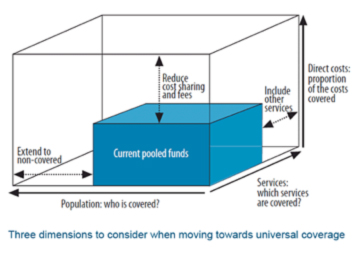 In EPF’s perspective, in order to achieve universal healthcare coverage, patients should be the first concern in healthcare.The concept of universal health coverage, defined and promoted by the World Health Organization, is often used as a measure of success for access to healthcare. In 2005, all WHO Member States made the commitment to achieve universal health coverage. In 2014, the European Commission declared in its Communication on effective, accessible resilient health systems that “Healthcare coverage is universal or almost universal in all Member States; however, some people from disadvantaged backgrounds are still excluded from adequate health coverage.”  Experiences of patient organisations in the EU, across disease areas, show that barriers to access are not exclusively affecting population from disadvantaged groups, and that they are also present in wealthier countries. Three dimensions have to be taken into account to truly achieve universal health coverage: Who is covered: in EPF’s perspective, this should include all patients in the EU, including undocumented migrants.What services are covered: as detailed in part 2.2 of this paper, in EPF’s perspective patients need access to a wide range of services.The proportion of costs covered: this is also a key component in the current context where many patients are faced with increased co-payments.The International Association for Patient Organizations has defined seven principles of universal, equitable healthcare: AccessibilityPatient-centredness and equityChoice and empowermentQualityPartnership and collaborationSustainability and the value of healthcareAccountability and transparencyQuestion for EPF members: Should EPF endorse the IAPO principles on universal equitable healthcare? Please see the full declaration here for more details on the meaning of the principles before responding.Measurement of access: current approach at EU level and gapsVarious indicators are currently used at EU level to measure and monitor access and health inequalities in the EU.A key indicator is “the self-perceived unmet medical needs” item in the EU SILC instrument which gives information on living conditions in the EU. Participants of the EU SILC survey are asked whether they had unmet medical needs over the past 12 months. This indicator also provides information on barriers to access including prices, waiting lists, and issues related to physical access (distance and lack of means for transportation.) However this data has some limitation, for example, it doesn’t give specific information on access of vulnerable groups including patients with chronic or long term conditions. Another way access and health inequalities are measured and monitored in the EU is through the OECD health statistics , which are published annually. Some examples of the indicators include:Health insurance coverage for a core set of servicesWaiting timesOut-of-pocket expenditure on health as a percentage of total expenditure on healthThe Eurobarometer also provides other indicators on issues that impact access, for example corruption in healthcare. This includes indicators on bribery and additional payments (informal payments). There is an important and comprehensive body of indicators in the EU regarding health inequalities that arise from social and health determinants, as illustrated by the European Commission report on health inequalities.  Examples of indicators include comparisons of life expectancy and mortality rates across EU Member States, indicators for major health determinants (e.g. percentage of male and female individual who smoke, employment data),  or self-reporting of poor health.In addition, the European Health Consumer Index produced annually by the company Health Consumer Powerhouse provides information on equity of healthcare systems, accessibility (access to primary care doctors, access to specialist.). However, some indicators of the index have limitations - for example, the EHCI draws conclusions on equity of healthcare solely based on share of public spending in total healthcare spending. There is no indicator related to co-payments or access to diagnosis. The accessibility indicator is also based on a limited number of items (for example cancer therapy is chosen as the unique case study). While it is a recognised benchmark and can provide a good general overview on healthcare, the conclusions of the EHCI do not always match with the experience of patients regarding access or the impact of the crisis.But from the patients’ perspective, some key areas of access are not addressed by existing indicators:Specific information on access for patients with chronic, long term condition to healthcare and other connected services is lacking: As chronic conditions are considered a key challenge for all EU healthcare systems, more indicators geared toward measuring access to quality chronic disease care and management are needed.Lack of specific information on groups that are vulnerable to discrimination in healthcareThere are no patient-centred indicators on access that are developed with patients, to measure dimensions that patients have themselves defined as relevant.EPF Questions for membersAre there key EU indicators on access/ health inequalities that are missing in this summary?What is your view on current health inequalities and access indicators used at EU level? Are there other gaps in the collection of data on health inequalities in access?Recommendations for indicators on accessIndicators and studies should be developed taking into account all the dimensions of access highlighted by the definition above.While there is a good body of research on health inequalities in the European Union, it tends to focus on health determinants and prevention. Further indicators on access to healthcare services and support for disease management are needed in order to truly reflect and ultimately improve the situation of patients.Researchers should assess the impact of health inequalities and access barriers in other area of a patient’s life, including employment.To achieve a truly patient-centred healthcare system, patients and their organisations must be involved in defining indicators on access and health system performance assessment. More research should be encouraged in this area, notably through EU funds such as the public health programmes. Patient organisations should be involved meaningfully in this project, according to existing good practices/recommendations. The absence of common definitions for terms, such as chronic diseases or disability, is an obstacle to having comparable data across Europe. We believe the European Commission has a role to play in ensuring collaboration towards providing inclusive common definitions of these terms. For disease areas that have agreed standards of good clinical practice, these standards should be considered as key components to measure the “appropriate” dimension of access. Standards should be developed with the involvement of patient organisations to ensure that they consider treatment alternatives that have added value from a patients’ perspective.Indicators and policy recommendations on informal payments should take into account the perspective of patients. Indeed in some countries informal payments have been formalised into items that patients pay for legally but that do not correspond to any extra service or bring added value to patients’ care. These forms of legalised informal payments are also an obstacle to affordability of healthcare.As recommended in the Riga roadmap, we call on the EU to:Develop common tools to measure access, monitor outcomes, and assess performance in the health sector as part of the European Semester evaluation, including a tool to measure patients’ experience in a way that reflects their needs and priorities.Develop tools and a common approach to measurement of patient/person centredness as a key aspect of quality of healthcare under the EU HSPA framework.Questions for EPF members:  Do you have further recommendations?Any other comments or ideas for this position paper?